Shupp's kids(week of March 30- April 3) Go on to google classroom to see and submit assignmentsHello All! I hope everyone is hanging in there and keeping up on their schoolwork. I put together a short list of things to do at home that go along with IEP goals and objectives for you to do while you are at home. Make sure you do the classroom work for all courses, Science, Social Studies, Language Arts, and Math. The following activities are to go along with the already provided items.Mondays20 minutes I ready ReadingTuesdays20 minutes Math flashcards or Kahn AcademyWednesdaysRead out loud to yourself or a younger siblingThursdays20 minutes I ready MathFridayResearch an interesting subject on WonderoplisIf you have trouble accessing these sites please feel free to text me.Name:		Date: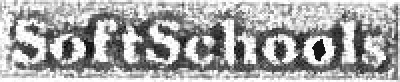 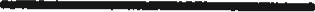 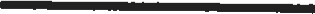 Multiplication Worksheets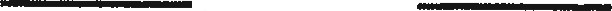 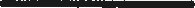 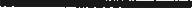 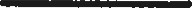 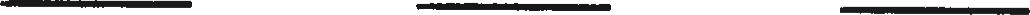 182 370 499 289 x453 x225 x255 x352 x39942 303 233 310 388 x484 x369 x266 x171 X426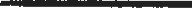 Name:	oÇSc _oo'ls„	Date: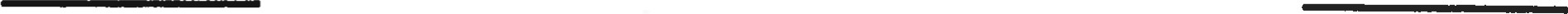 Multiplication Worksheets452 301 291 148 409 x279 x223 X487 X445 x84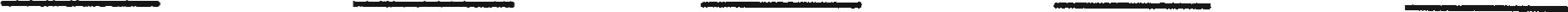 	88	464	496	464	490	x479	x473	x471	x470	x75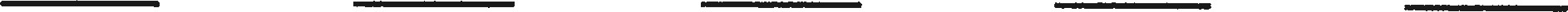 112 93 56 145 255 x329 x55 x245 x425 x132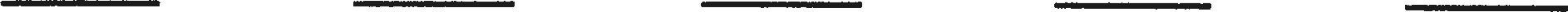 331 78 66 88 305 x233 x352 x333 x107 x380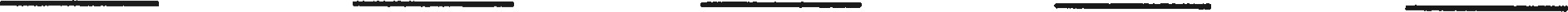 55 146 213 230 168 x451 x262 x433 x481 x220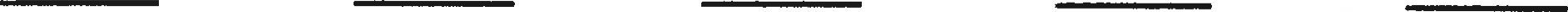 144 498 261 474 x96 x197 x389 x296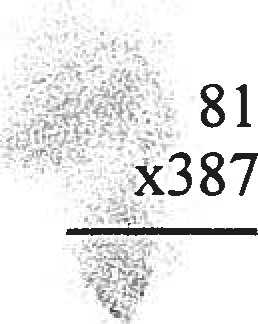 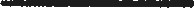 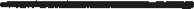 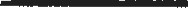 244 296 205 417 411 x227 x419 x207 x332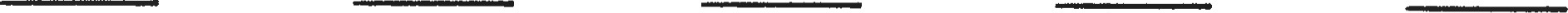 http://www.softschools.com/math/worksheets/print_sheets.jsp10/18/2013114100104451486x209x228x26x252x49341732373186260x65x457x171x295x470169281341358361"263X 146x217x286x3963238139739348x87x226x200x422x42531636348058300x223	x462	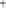 x211x343x463http://www.softschools.com/math/worksheets/print_sheets.jsp10/18/2013